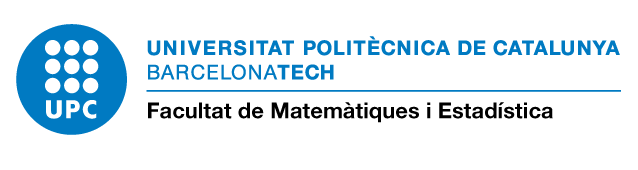 Cognoms (Surname):							Nom (Name):					País (Country):	DNI/Passaport (ID/Passport):					              Data (Date):					L’estudiant sol·licita poder cursar les assignatures que  a continuació es detallen a la Facultat de Matemàtiques i Estadística:The student applies for the permission to study the specified subjects below at the Facultat de Matemàtiques i Estadística:Signatura de l’estudiant	/a			Nom i signatura Coordinador/a del programa d’origen				Coordinador/a del MESIO(UPC)                      (Student’s signature)				___________________________(Universitat)						Name and signature coordinator from the program of the origin’s University								Segell Universitat  (Stamp University)DADES PERSONALS ESTUDIANT ESPORÀDIC / PERSONAL DATA SPORADIC STUDENT EMAIL: MÒBIL/ Cell phone : Domicili familiar (carrer, núm, codi postal, ciutat) / Familiar Address (Street, number, postcode, City): Domicili durant el curs (carrer, núm, codi postal, ciutat) / Address during the academic year (Street, number, postcode, city):Estudis-Universitat / Degree- University: Documentació a adjuntar/ Documents to attach:               Fotocòpia i original de / Copy and hard copy of:	DNI/PASSAPORT , ID, or NIE MATRÍCULA del màster oficial de l’estat espanyol al qual està matriculat /ENROLLMENT’S DOCUMENT from the master of Spain you are officially enrolledCodi assignatura (Subject’s code)Nom de l’assignatura (Subject’s name)Crèdits (ECTS)Semestre (Semester)